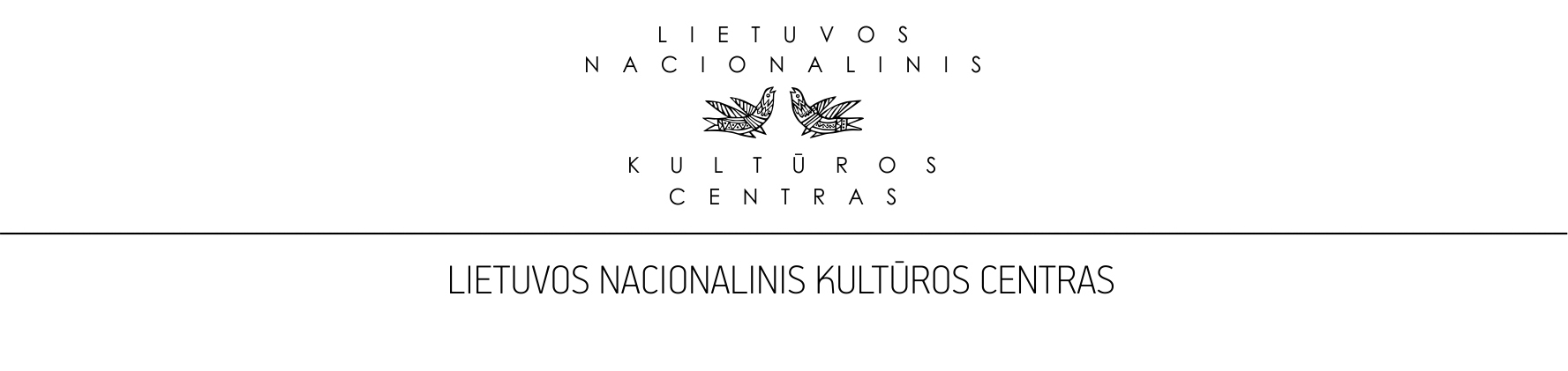 2017 M. LIETUVOS NACIONALINIO KULTŪROS CENTRO RENGINIAIAPDOVANOJIMAIGeriausių metų mėgėjų meno kolektyvų ir vadovų apdovanojimai „Aukso paukštė“:nominacijų skelbimas ir statulėlių teikimas chorams ir vokaliniams ansambliams, liaudiškos muzikos kolektyvams, šokių grupėms, folkloro ansambliams, teatrams, pučiamųjų instrumentų orkestrams.Apdovanojimų ceremonijos rengiamos savivaldybėse,kurių mėgėjų meno kolektyvai laimėjo nominacijas:Kovo 3 d.			Panevėžio muzikiniame teatre Geriausias suaugusiųjų teatras ir vadovasKovo 11 d.  			Šakių „Varpo“ mokyklojeGeriausia liaudiškų šokių grupė ir vadovasKovo 17 d.  			Anykščių kultūros centre Geriausias suaugusiųjų teatras ir vadovasKovo 24 d. 			Vilkaviškio kultūros centreGeriausias pučiamųjų instrumentų orkestras Balandžio 1 d. . 			Mažeikių kultūros centre Geriausias krašto folkloro ansamblis ir vadovasBalandžio 7 d.  		Kauno kultūros centro „Tautos namai“ Didžiojoje salėjeGeriausias miesto folkloro kolektyvas ir vadovasBalandžio 7 d.  			Utenos kultūros centre Geriausias liaudiškos muzikos ansamblis ir vadovasBalandžio 8 d.  		Vilniaus miesto savivaldybės Naujosios Vilnios kultūros centre			Geriausias liaudiškų šokių ansamblis ir vadovasBalandžio 8 d.  		Klaipėdos universiteto salėje Geriausias suaugusiųjų choras ir vadovas Balandžio 21 d.  		Šiaulių arenos Mažojoje salėje			Geriausias vaikų arba jaunimo (moksleivių) choras ir vadovas Birželio 3 d. 			Vilniaus Šv. Jonų bažnyčioje			Geriausias naujai susikūręs mėgėjų meno kolektyvas ir vadovasBirželio 10 d. 			    Klaipėdoje per Vakarų Lietuvos dainų šventę 			Už nuopelnus tautinei kultūrai RENGINIAISausis–gegužė 	Tradicinius šokius puoselėjančių Lietuvos mokyklų konkursas „Visa 			mokykla šoka“.Kovo 18  – gegužės 14 d. IX Lietuvos  vaikų ir jaunimo teatrų apžiūra-šventė „Šimtakojis“		Regioninės apžiūros:Kovo 18–19 d. 	Tauragėje,Kovo 25–26 d. 	Prienuose,Balandžio 1–2 d. 	Punske,Balandžio 8–9 d. 	Kretingoje,Balandžio 22–23 d. 	Ignalinoje.		Baigiamosios šventės:Balandžio 29–30 d. 	Pasvalyje,Gegužės 13–14 d. 	Rokiškyje.Kovo 24 – birželio 4 d.	Lietuvos vaikų ir moksleivių – lietuvių liaudies kūrybos atlikėjų  – konkursas 		„Tramtatulis“.	Regioniniai turai:Kovo 24 d.	Dzūkijos regiono – Lazdijų kultūros centre. Dalyvauja Alytaus, Kaišiadorių, Lazdijų, Šalčininkų, Trakų, Varėnos, Vilniaus rajonų, Elektrėnų, Druskininkų savivaldybių atlikėjai;Kovo 25 d. 	Šiaurės ir vidurio Aukštaitijos – Panevėžio kultūros centre Panevėžio bendruomenių rūmuose. Dalyvauja Anykščių, Biržų, Joniškio, Kėdainių, Kupiškio, Pakruojo, Panevėžio, Pasvalio, Radviliškio, Rokiškio rajonų ir Panevėžio miesto atlikėjai;Kovo 26 d.	Rytų Aukštaitijos – Molėtų kultūros centre. Dalyvauja Ignalinos, Jonavos, Molėtų, Utenos, Širvintų, Švenčionių, Ukmergės, Zarasų rajonų, Visagino savivaldybės atstovai;     Kovo 31 d. 	Suvalkijos – Marijampolės kultūros centre. Dalyvauja Jurbarko, Kauno, Marijampolės, Prienų, Šakių, Vilkaviškio rajonų, Kalvarijos, Kazlų Rūdos, Birštono savivaldybių atstovai; Balandžio 1 d.	Klaipėdos krašto – Klaipėdos etnokultūros centre. Dalyvauja Šilutės, Pagėgių, Klaipėdos miesto ir rajono, Neringos savivaldybių atstovai.Balandžio 2 d. 	Žemaitijos – Žemaitės dramos teatre. Dalyvauja Akmenės, Mažeikių, Skuodo, Kretingos, Plungės, Kelmės, Šiaulių, Raseinių, Rietavo, Šilalės, Tauragės, Telšių, Palangos, Šiaulių miestų, savivaldybių atstovai.Balandžio 29–30 d. 	Nacionalinis turas Kauno Kolpingo kolegijoje.Birželio 4 d. 	Laureatų koncertas Kernavėje.Kovo 25 d. 		XII Lietuvos mėgėjų teatro šventė „Tegyvuoja teatras“ Priekulėje.Balandžio 1 – spalio 15 d. Lietuvos suaugusiųjų chorų konkursas.		Regioniniai turai: 		Vilniaus–Utenos regionoBalandžio 1 d. 	Lietuvos edukologijos universitete. 		Klaipėdos regionoBalandžio 9 d. 	Gargždų kultūros centre.		Šiaulių regiono	 Balandžio 22 d. 	Šiaulių kultūros centre.		Panevėžio regiono Balandžio 23 d.	Panevėžio Vytauto Mikalausko menų gimnazijoje. 		Vilniaus miestoBalandžio 29–30 d. 	Lietuvos edukologijos universitete.		Alytaus–Marijampolės regionoGegužės 6  d. 	Alytaus kultūros ir komunikacijos centro kamerinėje salėje. Gegužės 7 d.		Marijampolės menų mokykloje.  		Kauno  miesto ir regiono Gegužės 13–14 d. 	VDU Muzikos akademijoje.  			Baigiamasis turasSpalio 14–15 d. 	Vilniaus Šv. Kotrynos bažnyčioje. Balandžio 22 – gegužės 21 d. XI Lietuvos suaugusiųjų liaudiškų šokių kolektyvų konkursas „Pora už 			poros“.		Regioniniai ratai:Balandžio 22–23 d.	Širvintų rajono savivaldybės kultūros centre,Balandžio 29–30 d. 	Šiaulių rajono savivaldybės kultūros centre Kuršėnuose,Balandžio 30 d. 	Marijampolės kultūros centre.		Respublikinis ratasGegužės 20–21 d. 	Ukmergės kultūros centre.Gegužės 7 d. 	XVIII tarptautinis sakralinės muzikos festivalis „Ddžiūgaukim... Aleliuja“ Marijampolės menų mokykloje.Gegužės 20 d. 	Festivalis-akcija „Lietuvos berniukai prieš smurtą ir narkomaniją“ Pasvalio kultūros centre.Gegužės 20–21 d. 	Skudutininkų ansamblių, ragų ir daudyčių pūtėjų festivalis „Dudutis“ 			Utenoje.Birželio 10–11 d.  	Lietuvos Vakarų krašto dainų šventė, skirta Mažosios Lietuvos dainų 		šventės 90-mečiui paminėti, Klaipėdoje.Birželio 17 d. 	Dainų ir šokių ansamblių šventė Švenčionyse, prie Bėlio ežero.Liepos 4–9 d.	Tarptautinis folkloro festivalis „Baltica“ Vilniuje, Birštone, 				Rumšiškėse, Kauno r., Molėtų r., Panevėžio r., Širvintų r. Rugpjūčio 6 d. 	Lietuvos politinių kalinių, tremtinių ir Laisvės kovų dalyvių sąskrydis „Su 			Lietuva širdy“ Ariogalos dainų slėnyje, Raseinių rajone.Rugsėjo 15 d. 	Akcija „Visa Lietuva šoka“.Lapkričio 22 d.	Joniškio, Akmenės rajonų tradicinių muzikantų koncertas Vilniaus mokytojų namuose.Lapkričio 24–25 d. 	IX studentų liaudiškos muzikos festivalis „Linksminkimos“. Gruodis	Dainų ir šokių ansamblių konkursas „Jievaro tiltas“.KONKURSAI2017 m. kovo 18 d. – 2018 m. sausio 6 d. Lietuvos liaudies dailės konkursas „Aukso vainikas“.Regioninės parodosŠiaulių apskritiesKovo 18 d.	Parodos uždarymas ir regioninio turo laimėtojų apdovanojimas Šiaulių dailės galerijoje.Klaipėdos apskrities Kovo 24 d.	Parodos uždarymas ir regioninio turo laimėtojų apdovanojimas Kretingos                                           Muziejuje.Utenos apskrities Spalis	Parodos uždarymas ir regioninio turo laimėtojų apdovanojimas Zarasų kultūros centre.Panevėžio apskritiesSpalio 28 d.	Parodos uždarymas ir regioninio turo laimėtojų apdovanojimas Kupiškio                                            etnografijos muziejuje.Telšių apskritiesSpalio 31 d.	Parodos uždarymas ir regioninio turo laimėtojų apdovanojimas Biržuvėnų dvare.Alytaus apskritiesRugsėjis	Parodos uždarymas ir regioninio turo laimėtojų apdovanojimas Lazdijų kultūros centre.Marijampolės apskritiesSpalis		Parodos uždarymas ir regioninio turo laimėtojų apdovanojimas Marijampolės kultūros centre.Kauno apskritiesSpalio 26 d.	Parodos uždarymas ir regioninio turo laimėtojų apdovanojimas Kauno m. kultūros centre „Tautos namai“.Tauragės apskrities Spalis	Parodos uždarymas ir regioninio turo laimėtojų apdovanojimas Tauragės kraštotyros muziejuje.Vilniaus apskritiesSpalio 27 d.	Parodos uždarymas ir regioninio turo laimėtojų apdovanojimas Širvintų                                            kultūros centre. 2018 m. sausio 6 d.	Konkurso laureatų apdovanojimo iškilmės. 2017 m. Lietuvos moksleivių liaudies dailės konkursas „Sidabro vainikėlis“. Regioninės parodosBalandžio 27 d.	Alytaus regioninė paroda. 	Parodos uždarymas ir regioninio turo laimėtojų apdovanojimas.Balandžio 7 d.	Kauno miesto paroda. 		Parodos uždarymas ir regioninio turo laimėtojų apdovanojimas.Balandžio 21 d.	Marijampolės regioninė paroda. 		Parodos uždarymas ir regioninio turo laimėtojų apdovanojimas.Gegužės 3 d.		Panevėžio rajono paroda. 		Parodos uždarymas ir regioninio turo laimėtojų apdovanojimas.Kovo 30 d.       	Tauragės regioninė paroda. 		Parodos uždarymas ir regioninio turo laimėtojų apdovanojimas.Balandžio 20 d.	Telšių regioninė paroda. 		Parodos uždarymas ir regioninio turo laimėtojų apdovanojimas.Balandžio 5 d.	Utenos regioninė paroda. 		Parodos uždarymas ir regioninio turo laimėtojų apdovanojimas.Balandžio 28 d.	Vilniaus miesto paroda. 		Parodos uždarymas ir regioninio turo laimėtojų apdovanojimas.Birželio 2 d.		Konkurso laureatų apdovanojimo iškilmės Jonavos kultūros centre.Vasaris–kovas  	Geriausio kultūros centro premijų teikimas (kartu su LR kultūros ministerija) 		aukščiausios, I, II, II kategorijos centrams (paraiškos priimamos iki vasario 1 d.). Birželis		Lietuvių tautinio kostiumo konkursas „Išausta tapatybė“ Vilniuje.SEMINARAI, KURSAIEtninės kultūros specialistųSausio 4, 10, 11, 13, 18, 20 d. Pasirengimo Lietuvos vaikų ir moksleivių – liaudies kūrybos atlikėjų – 		konkursui „Tramtatulis“ seminaras „Vaikas – liaudies kūrybos atlikėjas“ 		regionuose: Molėtuose, Panevėžyje, Prienuose, Lazdijuose, Klaipėdoje, Telšiuose.Sausio 12 d. 		Tradicininių šokių, tinkamų vaikams ir moksleiviams, mokymai, galimosveiklos populiarinant juos mokyklose aptarimas ir pasirengimas konkursui „Visa mokykla šoka“ Lietuvos nacionaliniame kultūros centre Vilniuje.Vasario 4 d.		Pasirengimo . dainų šventės „Vardan tos“ Folkloro dienai „Didžių žmonių 		žemė“ seminaras Lietuvos nacionaliniame kultūros centre.Balandis 20 d.	Regionų choreografinio folkloro mokymai ir pasirengimas akcijai „Visa Lietuva šoka“ Lietuvos nacionaliniame kultūros centre.Rugpjūčio 8–11 d. 	Etnomuzikavimo kursai Visagine.Spalis 19 d.	Seminaras „Dainuojamasis ir choreografinis folkloras nūdienos regionuose. Dzūkija“ Varėnos kultūros centre.Lapkričio 3 d.	Kūrybinė laboratorija vaikų ir jaunimo folkloro ansamblių vadovams Lietuvos nacionaliniame kultūros centre.Lapkričio mėn.	Etninės kultūros specialistų, atsakingų už Nematerialaus kultūros paveldo sąvado kūrimą savivaldybėse, seminaras Vilniuje.	ChoreografųVasario 24–25 d. 	Respublikinis liaudiškų šokių vadovų seminaras Lietuvos nacionaliniame 			kultūros centre.Balandis 		Respublikinis liaudiškų šokių vadovų seminaras Lietuvos nacionaliniame 			kultūros centre.Lapkritis 		Respublikinis liaudiškų šokių vadovų seminaras Lietuvos nacionaliniame 			kultūros centre.Rugsėjo 18–24 d.	Tradiciniai choreografų ir šokių mokytojų kursai Birštone.	Tautodailės specialistųKovas	Praktinis margučių marginimo vašku seminaras, skirtas kultūros ir švietimo darbuotojams, vykdantiems vaikų ir jaunimo edukacijas.Birželis	Teorinis-praktinis tradicinės keramikos seminaras, skirtas kultūros ir švietimo darbuotojams, vykdantiems vaikų ir jaunimo edukacijas. Liepa	Seminaras – tradicinių amatų kūrybinė stovykla moksleivių liaudies dailės konkurso „Sidabro vainikėlis“ dalyviams Rusnėje.Rugpjūtis	Tarptautinis keramikos seminaras-simpoziumas Leliūnuose.Teatro specialistųRugsėjo 29–30 d.	Lietuvos mėgėjų teatrų režisierių ir teatrų pedagogų seminaras Vilniuje.	Chorų vadovų Rugpjūčio 20–24 d. 	Kvalifikacijos kėlimo kursai „Vasaros akademija“ pedagogams ir chorų 			vadovams, LMTA magistrams Molėtuose.	Liaudiškos muzikos kolektyvų vadovųRugpjūčio 21–25 d. 	Dainų ir šokių ansamblių, jų grupių, liaudies instrumentų ansamblių, orkestrų, skudučių ansamblių, liaudiškos muzikos kapelų vadovų seminaras „Liaudies muzikos ir šokio raiškos aktualijos“ Trakų kultūros rūmuose.Kultūros centrų vadovųSausio 23-24 d.                Kvalifikacijos tobulinimo kursai „Kultūros vadovų kūrybinė akademija“ Birštone.Kovo 20-21 d.Balandžio 24-25 d. EKSPEDICIJOSRugpjūčio 1–4 d.	 Etnoinstrumentologinė ekspedicija Joniškio ir Akmenės rajonuose.APŽIŪROSLapkričio 4–26 d. 	Lietuvos vaikų, jaunimo ir suaugusiųjų mėgėjų teatrų apžiūros (atrankos) į			. Dainų šventės Teatro dieną „Sau, tautai, žmonijai“:Lapkričio 4–5 d. 	Aukštaitijos regiono kolektyvai Utenoje,Lapkričio 11–12 d. 	Dzūkijos regiono kolektyvai Birštone,Lapkričio 18–19 d. 	Žemaitijos ir Mažosios Lietuvos regionų kolektyvai Plungėje,Lapkričio 25–26 d. 	Suvalkijos regiono kolektyvai Kudirkos Naumiestyje.KONFERENCIJOSVasario 13 d.	Tarptautinė konferencija „Tautinis kostiumas šiandien“ LR Seimo rūmuose. Vasario 14 d.	Tarptautinė konferencija „Tautinis kostiumas šiandien“ Nacionaliniame 			muziejuje.